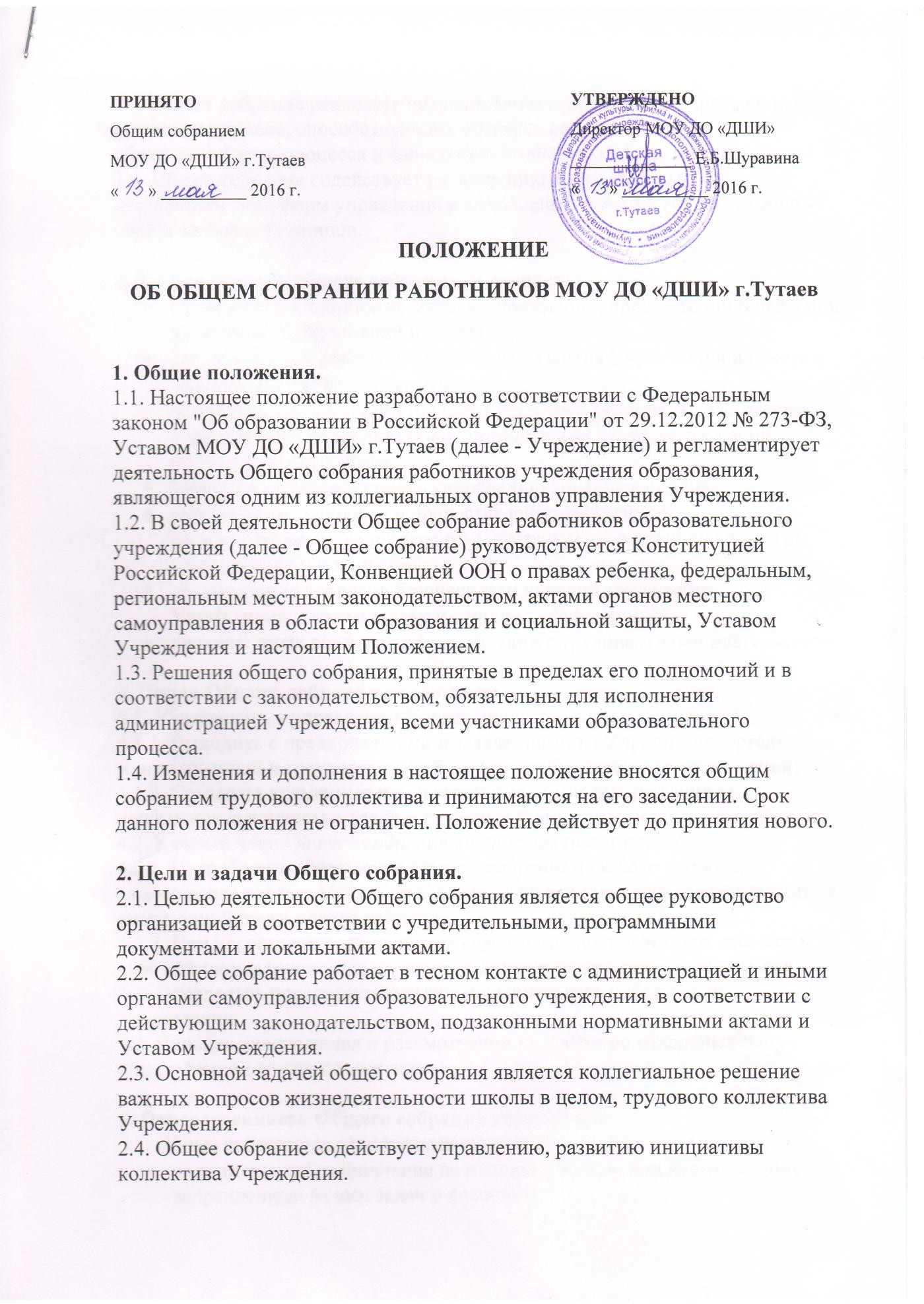 ПОЛОЖЕНИЕОБ ОБЩЕМ СОБРАНИИ РАБОТНИКОВ МОУ ДО «ДШИ» г.ТутаевОбщие положения.Настоящее положение разработано в соответствии с Федеральным законом "Об образовании в Российской Федерации" от 29.12.2012 № 273-ФЗ, Уставом МОУ ДО «ДШИ» г.Тутаев (далее - Учреждение) и регламентирует деятельность Общего собрания работников учреждения образования,являющегося одним из коллегиальных органов управления Учреждения.В своей деятельности Общее собрание работников образовательного учреждения (далее - Общее собрание) руководствуется КонституциейРоссийской Федерации, Конвенцией ООН о правах ребенка, федеральным, региональным местным законодательством, актами органов местногосамоуправления в области образования и социальной защиты, Уставом Учреждения и настоящим Положением.Решения общего собрания, принятые в пределах его полномочий и в соответствии с законодательством, обязательны для исполненияадминистрацией Учреждения, всеми участниками образовательного процесса.Изменения и дополнения в настоящее положение вносятся общимсобранием трудового коллектива и принимаются на его заседании. Срокданного положения не ограничен. Положение действует до принятия нового.Цели и задачи Общего собрания.Целью деятельности Общего собрания является общее руководство организацией в соответствии с учредительными, программнымидокументами и локальными актами.Общее собрание работает в тесном контакте с администрацией и иными органами самоуправления образовательного учреждения, в соответствии с действующим законодательством, подзаконными нормативными актами и Уставом Учреждения.Основной задачей общего собрания является коллегиальное решение важных вопросов жизнедеятельности школы в целом, трудового коллектива Учреждения.Общее собрание содействует управлению, развитию инициативы коллектива Учреждения.Общее собрание реализует право на самостоятельность Учреждения в решении вопросов, способствующих оптимальной организацииобразовательного процесса и финансово-хозяйственной деятельности.Общее собрание содействует расширению коллегиальных,демократических форм управления и воплощения в жизнь государственно- общественных принципов.К компетенции общего собрания относится:рассмотрение и принятие Устава Учреждения, предложений о внесении изменений и дополнений в Устав;рассмотрение и принятие программы развития Учреждения и отчета о выполнении данной программы;рассмотрение правил внутреннего трудового распорядка работников Учреждения и иных локальных нормативных актов, содержащих нормы трудового права;выборы в комиссию по урегулированию трудовых споров;рассмотрение вопросов о предоставлении работников кгосударственным, ведомственным наградам (поощрениям) и другим видам наград и поощрений;рассмотрение вопросов безопасности условий труда работников Учреждения, охраны жизни и здоровья обучающихся;решение иных вопросов в соответствии с трудовым законодательством.Права Общего собрания коллективаУчаствовать в управлении Учреждением:Выходить с предложениями и заявлениями на Учредителя, органы муниципальной и государственной власти, в общественные организации;Создавать временные или постоянные комиссии, решающиеконфликтные вопросы о труде и трудовых взаимоотношениях в коллективе;Каждый член Общего собрания коллектива имеет право:Потребовать обсуждения Общим собранием любого вопроса,касающегося деятельности Учреждения, если его предложение поддержит не менее одной трети членов собрания;При несогласии с решением Общего собрания коллектива высказать свое мотивированное мнение, которое должно быть занесено в протокол;Определять представительство в суде интересов работников Учреждения;Вносить предложения о рассмотрении на собрании отдельных вопросов общественной жизни коллектива.Ответственность Общего собрания коллективаОбщее собрание несет ответственность:за выполнение, выполнение не в полном объеме или невыполнение закрепленных за ним задач и функций;за соответствие принимаемых решений законодательству Российской Федерации, нормативно-правовым актам.Организация управлением Общим собранием коллективаОбщее собрание коллектива Учреждения объединяет руководящих, педагогических, технических работников, вспомогательный персонал, т. е. всех лиц, работающих по трудовому договору в данном Учреждении.Общее собрание коллектива Учреждения собирается по мере необходимости, но не реже одного раза в год.Собрание считается правомочным, если на нем присутствует не менее 50% членов коллектива Учреждения.Инициатором созыва Общего собрания коллектива Учреждения может быть Учредитель, директор Учреждения или не менее одной трети работников Учреждения.Решения на Общем собрании принимаются простым большинством голосов. Процедура голосования определяется Общим собранием. Приравном количестве голосов решающим является голос председателя Общего собрания коллектива.Для ведения заседания собрание избирает из своих членов председателя и секретаря, ведущего протокол собрания.Решение Общего собрания коллектива является рекомендательным, при издании приказа об утверждении решения Общего собрания - принятыерешения (не противоречащие законодательству Российской Федерации и нормативно-правовым актам) становятся обязательными для исполнения каждым членом.Делопроизводство Общего собрания коллективаЗаседания Общего собрания коллектива оформляются протоколом, в котором фиксируется ход обсуждения вопросов Общего собрания.Протоколы подписываются председателем и секретарем Общего собрания.Нумерация протоколов ведется от начала учебного года.Документация Общего собрания коллектива хранится в канцелярии УчрежденияПРИНЯТОУТВЕРЖДЕНООбщим собраниемМОУ ДО «ДШИ» г.Тутаев«	»	2016 г.Директор МОУ ДО «ДШИ» 	Е.Б.Шуравина«	»	2016 г.